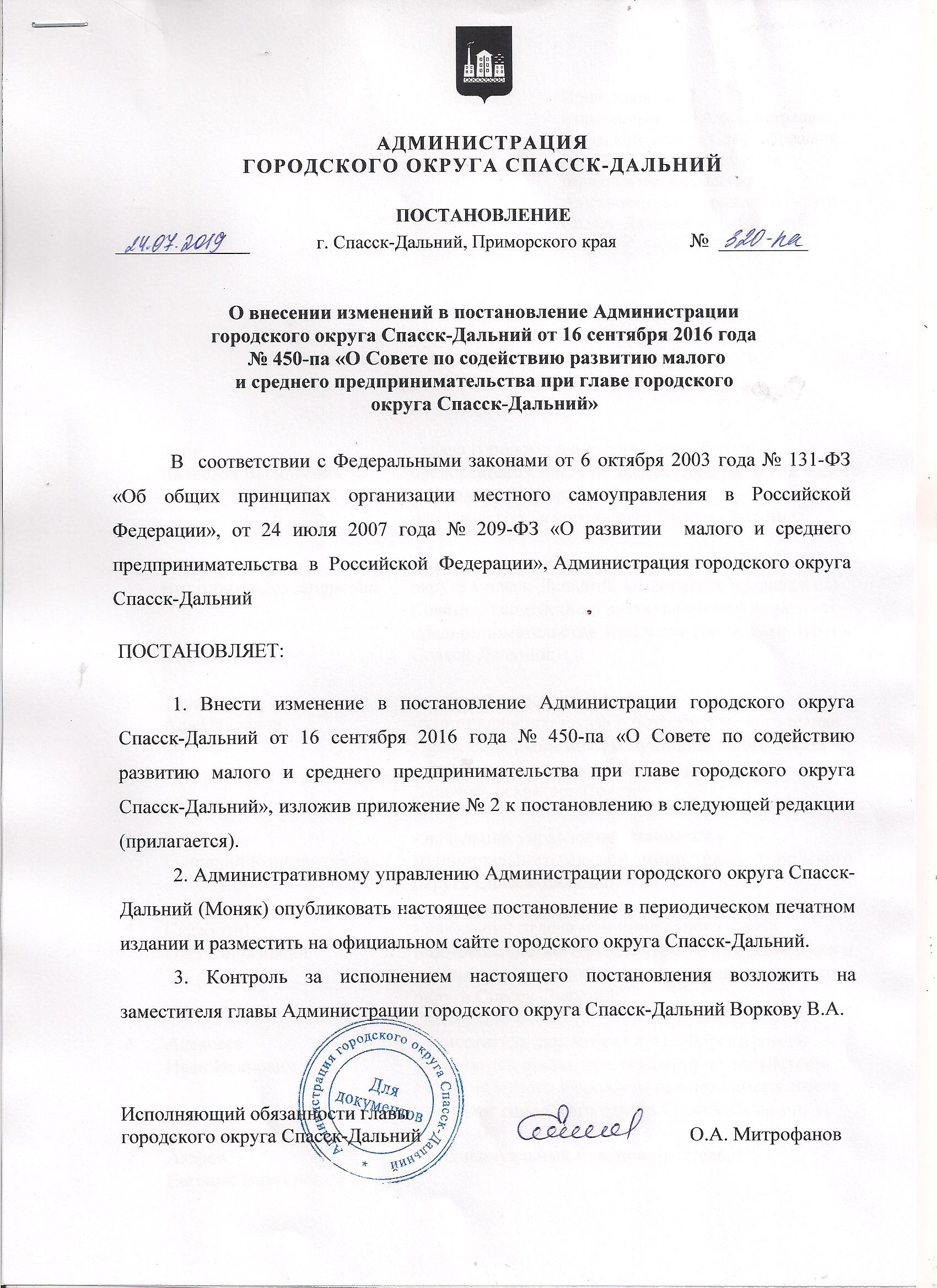                                                           Приложение № 2                                                                                                  к постановлению Администрации                                                                                                  городского округа Спасск-Дальний                                                                                                                         от  24.07.2019 года  № 320па Состав Совета по содействию развития малого и среднего предпринимательства при главе городского округа Спасск-Дальний1Квон Вячеслав Васильевич- глава городского округа Спасск-Дальний, председатель Совета по содействию развития малого и среднего предпринимательствапри главе городского округа Спасск-Дальний;- глава городского округа Спасск-Дальний, председатель Совета по содействию развития малого и среднего предпринимательствапри главе городского округа Спасск-Дальний;2ВорковаВиктория Александровна- заместитель главы Администрации городского округа Спасск-Дальний, заместитель председателя Совета по содействию развития малого и среднего предпринимательства  при главе городского округа Спасск-Дальний;- заместитель главы Администрации городского округа Спасск-Дальний, заместитель председателя Совета по содействию развития малого и среднего предпринимательства  при главе городского округа Спасск-Дальний;3 Тарасенко Ада Павловна- главный специалист 1 разряда отдела муниципального заказа и потребительского рынка управления экономики и муниципального заказа Администрации городского округа  Спасск-Дальний, секретарь Совета;- главный специалист 1 разряда отдела муниципального заказа и потребительского рынка управления экономики и муниципального заказа Администрации городского округа  Спасск-Дальний, секретарь Совета;4БегунковГеннадий Константинович- начальник управления экономики и муниципального заказа Администрации городского округа Спасск-Дальний;- начальник управления экономики и муниципального заказа Администрации городского округа Спасск-Дальний;5Скажутин Олег Георгиевич- начальник отдела муниципального заказа и потребительского рынка управления экономики и муниципального заказа Администрации городского округа Спасск-Дальний; - начальник отдела муниципального заказа и потребительского рынка управления экономики и муниципального заказа Администрации городского округа Спасск-Дальний; 6 Алексеев Иван Иванович- заместитель директора ООО «Форестгранд»,заместитель председателя Совета по содействию развития малого и среднего предпринимательствапри главе городского округа Спасск-Дальний;- заместитель директора ООО «Форестгранд»,заместитель председателя Совета по содействию развития малого и среднего предпринимательствапри главе городского округа Спасск-Дальний;7 АзаровЕвгений Викторович- индивидуальный предприниматель;- индивидуальный предприниматель;8БакаевскийРоман Александрович- генеральный директор ООО «Консервный завод «Спасский»;- генеральный директор ООО «Консервный завод «Спасский»;9БорисовецГригорий Петрович- генеральный директор ООО «Приморье-групп С»;- генеральный директор ООО «Приморье-групп С»;10ГорбаньАртем Алексеевич- генеральный директор ООО Ресурсоснабжающая организация «СпасскКоммуналСервис»;- генеральный директор ООО Ресурсоснабжающая организация «СпасскКоммуналСервис»;11Иванова Ирина Николаевна- директор ООО «Виза», председатель некоммерческого Партнерства Союз предпринимателей «Наш город»;- директор ООО «Виза», председатель некоммерческого Партнерства Союз предпринимателей «Наш город»;12КиреевАндрей Николаевич-  индивидуальный предприниматель;-  индивидуальный предприниматель;13КоханСергей Анатольевич -  директор ООО «Капитал»;-  директор ООО «Капитал»;14КобзарьИван Валерьевич- заместитель генерального директора ООО «СЛПК-ГРУПП»- заместитель генерального директора ООО «СЛПК-ГРУПП»15Лобурец Виктор Иванович-  индивидуальный предприниматель;-  индивидуальный предприниматель;16ПивоваровЮрий Валерьевич- советник генерального директора ООО «Приморский тарный комбинат»- советник генерального директора ООО «Приморский тарный комбинат»17СиняковДмитрий Леонидович- директор ООО «Горсвет»;- директор ООО «Горсвет»;18СолодкийСергей  Геннадьевич- индивидуальный предприниматель;- индивидуальный предприниматель;19СорокинВалерий Александрович- директор ООО «Электромаксимум»;- директор ООО «Электромаксимум»;20ЯщенкоНаталья Владимировна- директор ООО «СтройИнвест».- директор ООО «СтройИнвест».